 Приложение №1«Оснащение пищеблока»На школьном пищеблоке имеется необходимый набор помещений и оборудования в соответствии с типом организации питания обучающихся в образовательном учреждении. Выделены отдельные моечные для кухонной и столовой посуды, склады для суточного запаса и временного хранения продуктов. Все цеха: овощной,  мучной, горячий - укомплектованы необходимым оборудованием. В столовую поступило новое оборудование по программе модернизации школьных столовых. Производственные столы, предназначенные для обработки пищевых продуктов, имеют покрытие, устойчивое к действию моющих и дезинфицирующих средств, и отвечают требованиям безопасности для материалов, контактирующих с пищевыми продуктами. 
  Столовая обеспечена достаточным количеством столовой посуды и приборами.  
   При организации питания используют фарфоровую, фаянсовую и стеклянную посуду.  
В столовой МБОУ «Васильчуковская СОШ» выполняются все санитарно – эпидемиологические требования к организации питания обучающихся в школе. Для нормального функционирования столовой из старого оборудования остались холодильник, жарочный шкаф, водонагреватель. 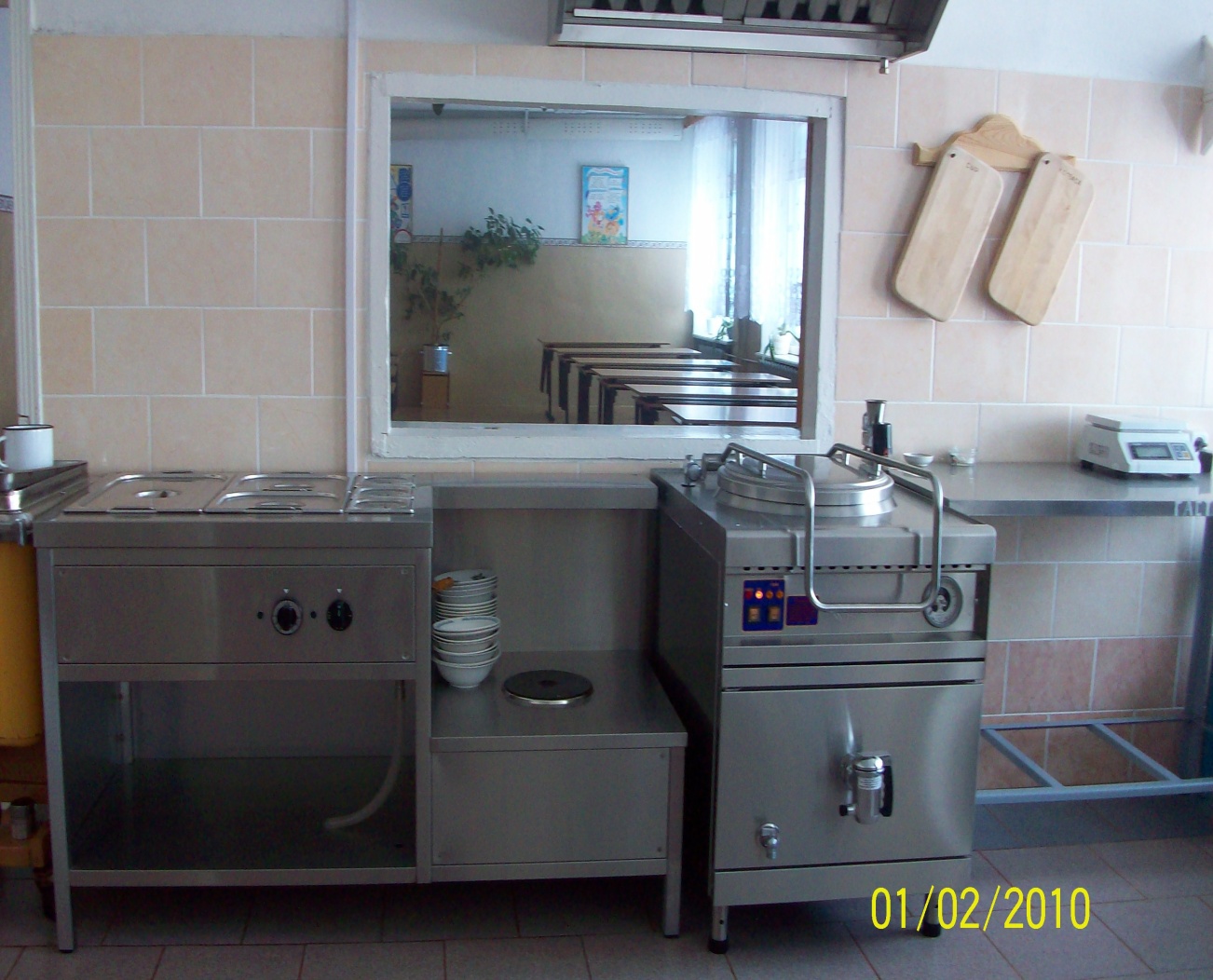                                      Мармит универсальный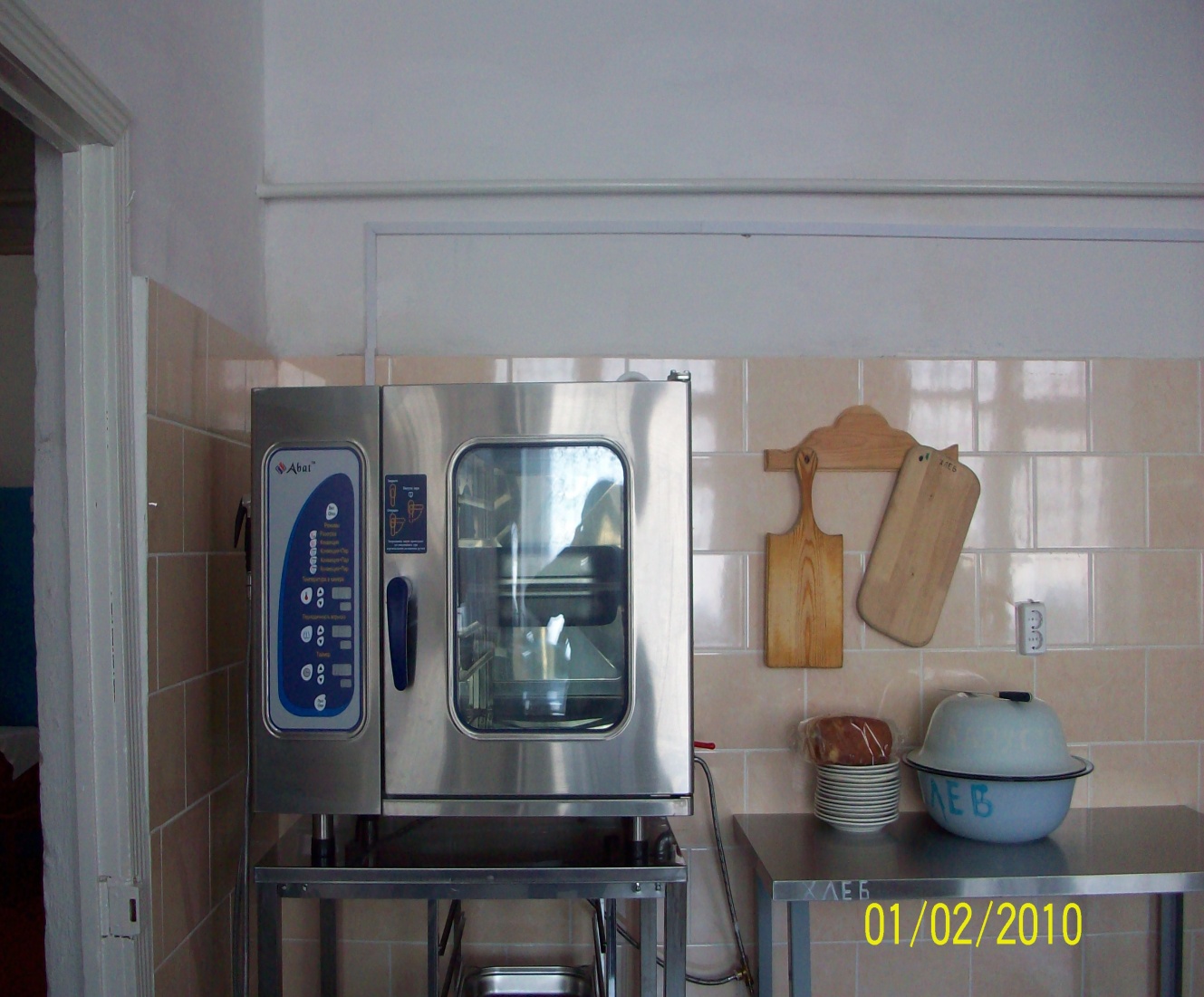                                            Пароконвектомат    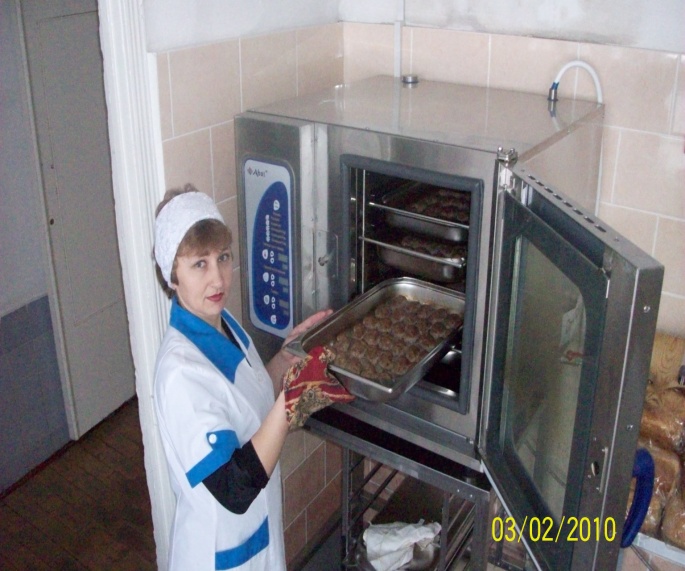 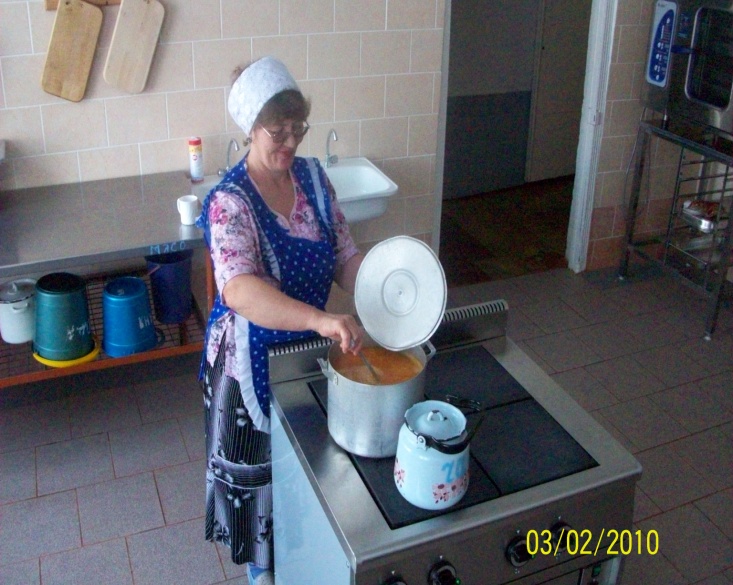                                                    Горячий цех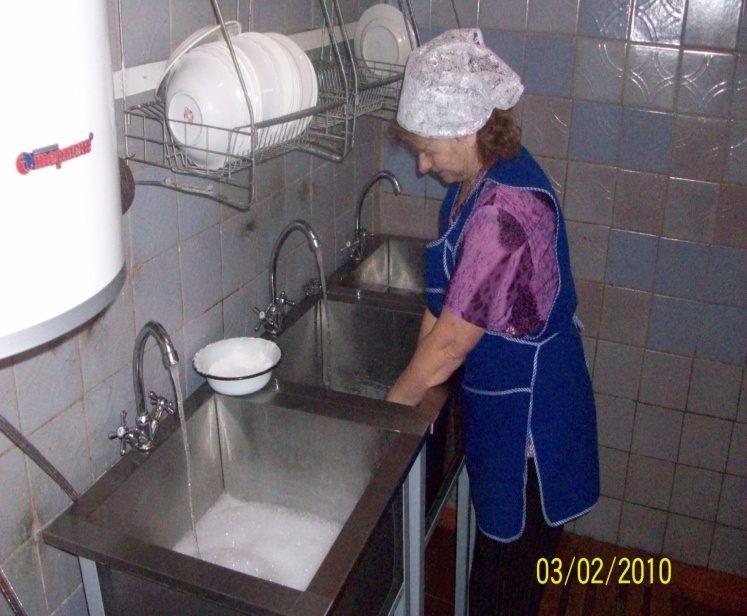                                                    Моечная                          Складское помещение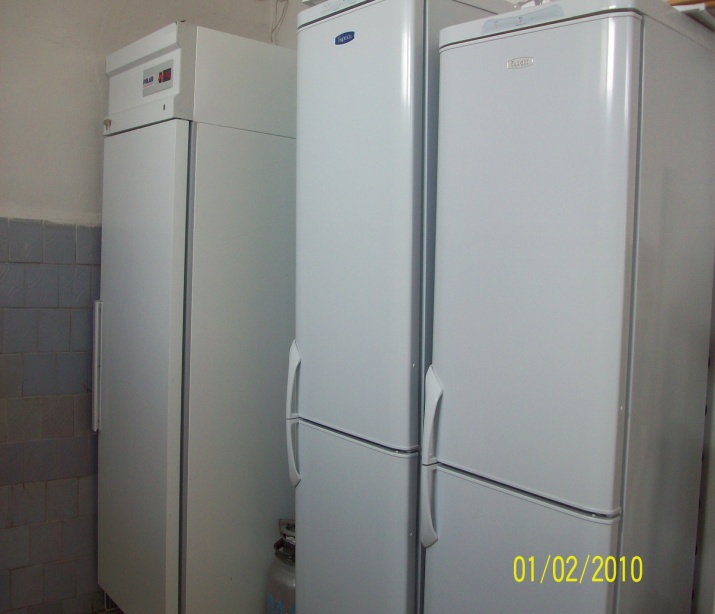 № п\п   Название оборудованияКоличество1.Электрическая плита12.Пароконвектомат13.Котел пищеварочный14.Мармит универсальный15.Водонагреватель26.Холодильный шкаф27.Холодильник «Бирюса»18.Овощерезка19.Ванна моечная410.Стол производственный311.Зонт вытяжной212.Весы1